Зарегистрировано в Минюсте России 29 февраля 2016 г. N 41238МИНИСТЕРСТВО ПРИРОДНЫХ РЕСУРСОВ И ЭКОЛОГИИРОССИЙСКОЙ ФЕДЕРАЦИИПРИКАЗот 3 февраля 2016 г. N 25ОБ УТВЕРЖДЕНИИ ПОЛОЖЕНИЯО ГОСУДАРСТВЕННОМ ПРИРОДНОМ ЗАПОВЕДНИКЕ "ВИШЕРСКИЙ"На основании пункта 5.2.69 Положения о Министерстве природных ресурсов и экологии Российской Федерации, утвержденного постановлением Правительства Российской Федерации от 11 ноября 2015 г. N 1219 (Собрание законодательства Российской Федерации, 2015, N 47, ст. 6586; 2016, N 2, ст. 325), приказываю:утвердить прилагаемое Положение о государственном природном заповеднике "Вишерский".МинистрС.Е.ДОНСКОЙУтвержденоприказом Минприроды Россииот 03.02.2016 N 25ПОЛОЖЕНИЕО ГОСУДАРСТВЕННОМ ПРИРОДНОМ ЗАПОВЕДНИКЕ "ВИШЕРСКИЙ"I. ОБЩИЕ ПОЛОЖЕНИЯ1. Настоящее Положение разработано в соответствии с требованиями Федерального закона от 10 января 2002 г. N 7-ФЗ "Об охране окружающей среды" (Собрание законодательства Российской Федерации, 2002, N 2, ст. 133; 2004, N 35, ст. 3607; 2005, N 1, ст. 25; N 19, ст. 1752; 2006, N 1, ст. 10; N 52, ст. 5498; 2007, N 7, ст. 834; N 27, ст. 3213; 2008, N 26, ст. 3012; N 29, ст. 3418; N 30, ст. 3616; 2009, N 1, ст. 17; N 11, ст. 1261; N 52, ст. 6450; 2011, N 1, ст. 54; N 29, ст. 4281; N 30, ст. 4590, ст. 4591, ст. 4596; N 48, ст. 6732; N 50, ст. 7359; 2012, N 26, ст. 3446; 2013, N 11, ст. 1164; N 27, ст. 3477; N 30, ст. 4059; N 52, ст. 6971, ст. 6974; 2014, N 11, ст. 1092; N 30, ст. 4220; N 48, ст. 6642; 2015, N 27, ст. 3994, N 29, ст. 4359, N 48, ст. 6723), Федерального закона от 14 марта 1995 г. N 33-ФЗ "Об особо охраняемых природных территориях" (Собрание законодательства Российской Федерации, 1995, N 12, ст. 1024; 2002, N 1, ст. 2; 2005, N 1, ст. 25; N 19, ст. 1752; 2006, N 50, ст. 5279; 2007, N 13, ст. 1464; N 21, ст. 2455; 2008, N 29, ст. 3418; N 30, ст. 3616; N 49, ст. 5742, ст. 5748; 2009, N 1, ст. 17; N 52, ст. 6455; 2011, N 30, ст. 4567, ст. 4590; N 48, ст. 6732; N 49, ст. 7043; 2012, N 26, ст. 3446; 2013, N 52, ст. 6971; 2014, N 11, ст. 1092; N 42, ст. 5615; N 48, ст. 6642; 2015, N 1, ст. 52; N 29, ст. 4347, N 4359), Лесного кодекса Российской Федерации от 4 декабря 2006 г. N 200-ФЗ (Собрание законодательства Российской Федерации, 2006, N 50, ст. 5278; 2008, N 20, ст. 2251; N 30, ст. 3597, ст. 3599, ст. 3616; N 52, ст. 6236; 2009, N 11, ст. 1261; N 29, ст. 3601; N 30, ст. 3735; N 52, ст. 6441; 2010, N 30, ст. 3998; 2011, N 1, ст. 54; N 25, ст. 3530; N 27, ст. 3880; N 29, ст. 4291; N 30, ст. 4590; N 48, ст. 6732; N 50, ст. 7343; 2012, N 26, ст. 3446; N 31, ст. 4322; 2013, N 51, ст. 6680; N 52, ст. 6961, ст. 6971, ст. 6980; 2014, N 11, ст. 1092; N 26, ст. 3386; N 30, ст. 4251; 2015, N 27, ст. 3997; N 29, ст. 4359), Земельного кодекса Российской Федерации от 25 октября 2001 г. N 136-ФЗ (Собрание законодательства Российской Федерации, 2001, N 44, ст. 4147; 2003, N 27, ст. 2700; 2004, N 27, ст. 2711; N 41, ст. 3993; N 52, ст. 5276; 2005, N 1, ст. 15, ст. 17; N 10, ст. 763; N 30, ст. 3122, ст. 3128; 2006, N 1, ст. 17; N 17, ст. 1782; N 23, ст. 2380; N 27, ст. 2880, ст. 2881; N 31, ст. 3453; N 43, ст. 4412; N 50, ст. 5279, ст. 5282; N 52, ст. 5498; 2007, N 1, ст. 23, ст. 24; N 10, ст. 1148; N 21, ст. 2455; N 26, ст. 3075; N 31, ст. 4009; N 45, ст. 5417; N 46, ст. 5553; 2008, N 20, ст. 2251, ст. 2253; N 29, ст. 3418; N 30, ст. 3597, ст. 3616; N 52, ст. 6236; 2009, N 1, ст. 19, N 11, ст. 1261; N 29, ст. 3582; ст. 3601; N 30, ст. 3735; N 52, ст. 6416; ст. 6419; ст. 6441; 2010, N 30, ст. 3998; 2011, N 1, ст. 47, ст. 54; N 13, ст. 1688; N 15, ст. 2029; N 25, ст. 3531; N 27, ст. 3880; N 29, ст. 4284; N 30, ст. 4562, ст. 4563, ст. 4567, ст. 4590, ст. 4594, ст. 4605; N 48, ст. 6732; N 49, ст. 7027, ст. 7043; N 50, ст. 7343, ст. 7359, ст. 7365, ст. 7366; N 51, ст. 7446, ст. 7448; 2012, N 26, ст. 3446; N 31, ст. 4322; N 53, ст. 7643; 2013, N 9, ст. 873; N 14, ст. 1663; N 23, ст. 2881; N 27, ст. 3440, ст. 3477; N 30, ст. 4080; N 52, ст. 6961, ст. 6971, ст. 6976, ст. 7011; 2014, N 30, ст. 4218, ст. 4225, ст. 4235; N 43, ст. 5799; 2015, N 1, ст. 11, ст. 38, ст. 40, ст. 52; N 10, ст. 1418; N 17, ст. 2477; N 27, ст. 3997; N 29, ст. 4339, ст. 4359, ст. 4378; N 41, ст. 5631, N 48, ст. 6723), Водного кодекса Российской Федерации от 3 июня 2006 г. N 74-ФЗ (Собрание законодательства Российской Федерации, 2006, N 23, ст. 2381; N 50, ст. 5279; 2007, N 26, ст. 3075; 2008, N 29, ст. 3418; N 30, ст. 3616; 2009, N 30, ст. 3735; N 52, ст. 6441; 2011, N 1, ст. 32; N 29, ст. 4281; N 30, ст. 4590, ст. 4594, ст. 4596, ст. 4605; N 48, ст. 6732; N 50, ст. 7343, ст. 7359; 2012, N 26, ст. 3446; 31, ст. 4322; 2013, N 19, ст. 2314; N 27, ст. 3440; N 43, ст. 5452; N 52, ст. 6961; 2014, N 26, ст. 3387; N 42, ст. 5615; N 43, ст. 5799; 2015, N 1, ст. 11, ст. 12, ст. 52; N 29, ст. 4347, ст. 4359, ст. 4370, N 48, ст. 6723), Федерального закона от 24 апреля 1995 г. N 52-ФЗ "О животном мире" (Собрание законодательства Российской Федерации, 1995, N 17, ст. 1462; 2003, N 46, ст. 4444; 2004, N 45, ст. 4377; 2005, N 1, ст. 25; 2006, N 1, ст. 10; N 52, ст. 5498; 2007, N 1, ст. 21; N 17, ст. 1933; N 50, ст. 6246; 2008, N 30, ст. 3616; N 49, ст. 5748; 2009, N 1, ст. 17; N 11, ст. 1261; N 30, ст. 3735; 2011, N 1, ст. 32; N 30, ст. 4590; N 48, ст. 6732; 2013, N 19, ст. 2331; 2015, N 29, ст. 4359, ст. 4370), Федерального закона от 20 декабря 2004 г. N 166-ФЗ "О рыболовстве и сохранении водных биологических ресурсов" (Собрание законодательства Российской Федерации, 2004, N 52, ст. 5270; 2006, N 1, ст. 10; 23, ст. 2380; N 52, ст. 5498; 2007, N 1, ст. 23; N 17, ст. 1933; N 50, ст. 6246; 2008, N 49, ст. 5748; 2011, N 1, ст. 32; N 30, ст. 4590; N 48, ст. 6728, ст. 6732; N 50, ст. 7343, ст. 7351; 2013, N 27, ст. 3440; N 52, ст. 6961; 2014, N 11, ст. 1098; N 26, ст. 3387; N 45, ст. 6153; N 52, ст. 7556; 2015, N 1, ст. 72, N 18, ст. 2623), постановлением Правительства РСФСР от 18 декабря 1991 г. N 48 "Об утверждении Положения о государственных природных заповедниках в Российской Федерации" (СП РСФСР, 1992, N 4, ст. 25; Собрание актов Президента и Правительства Российской Федерации, 1992, N 9, ст. 604; Собрание законодательства Российской Федерации, 1995, N 3, ст. 190; 1996, N 18, ст. 2153).2. Государственный природный заповедник "Вишерский" (далее - заповедник) создан постановлением Совета Министров РСФСР от 26 февраля 1991 г. N 120 "О создании государственного заповедника "Вишерский" с целью сохранения уникальных природных комплексов Камского Предуралья.3. Заповедник расположен в Красновишерском районе Пермского края.4. Границы заповедника определены в системе координат МСК-59 и представлены в приложении 1 к настоящему Положению.5. Заповедник отнесен распоряжением Правительства Российской Федерации от 31 декабря 2008 г. N 2055-р (Собрание законодательства Российской Федерации, 2009, N 3, ст. 425) к ведению Минприроды России.6. Границы и особенности режима особой охраны заповедника учитываются при разработке планов и перспектив экономического и социального развития, лесохозяйственных регламентов и проектов освоения лесов, подготовке документов территориального планирования, проведении лесоустройства и инвентаризации земель.7. Выполнение задач, возложенных на заповедник, обеспечивает федеральное государственное бюджетное учреждение "Государственный природный заповедник "Вишерский" (далее - Учреждение).8. Для предотвращения неблагоприятных антропогенных воздействий на заповедник на прилегающих к нему земельных участках создана охранная зона площадью 52,2 тыс. га.II. ЗАДАЧИ ЗАПОВЕДНИКА9. На заповедник возложены следующие задачи:1) осуществление охраны природных территорий в целях сохранения биологического разнообразия и поддержания в естественном состоянии охраняемых природных комплексов и объектов;2) организация и проведение научных исследований, включая ведение Летописи природы;3) осуществление государственного экологического мониторинга (государственного мониторинга окружающей среды);4) экологическое просвещение и развитие познавательного туризма;5) содействие в подготовке научных кадров и специалистов в области охраны окружающей среды.III. РЕЖИМ ОСОБОЙ ОХРАНЫ ТЕРРИТОРИИ ЗАПОВЕДНИКА10. На территории заповедника запрещается любая деятельность, противоречащая задачам заповедника и режиму особой охраны его территории, установленному настоящим Положением, в том числе:1) разведка и добыча полезных ископаемых, а также выполнение иных связанных с пользованием недрами работ;2) деятельность, влекущая за собой нарушение почвенного покрова, выходов минералов, геологических обнажений и горных пород;3) деятельность, влекущая за собой изменения гидрологического режима территории и водных объектов;4) предоставление земельных участков для индивидуального жилищного строительства, садоводства и огородничества, а также иных целей, не связанных с выполнением задач и функционированием заповедника;5) строительство, реконструкция, ремонт и эксплуатация объектов капитального строительства, в том числе линейных сооружений, не связанных с выполнением задач и функционированием заповедника;6) заготовка древесины, иных лесных ресурсов, за исключением случаев, установленных п. 12 настоящего Положения;7) сбор зоологических, ботанических, минералогических и иных коллекций природных объектов, кроме осуществляемого в рамках научно-исследовательской деятельности заповедника, предусмотренной тематикой и планами научных исследований Учреждения;8) промысловая, любительская и спортивная охота;9) промышленное, любительское и спортивное рыболовство, за исключением случаев, установленных п. 12 настоящего Положения;10) деятельность, ведущая к уничтожению объектов растительного и животного мира и условий их обитания;11) интродукция объектов животного и растительного мира в целях их акклиматизации;12) транзитный прогон и выпас домашних животных;13) сплав древесины по водотокам и водоемам;14) нахождение с орудиями добычи (вылова) водных биоресурсов, огнестрельным, пневматическим и метательным оружием, капканами и другими орудиями охоты, а также с продукцией добывания объектов животного мира, за исключением случаев, связанных с проведением мероприятий по государственному надзору в области охраны и использования территории заповедника уполномоченными должностными лицами, а также в случаях, предусмотренных п. 12 настоящего Положения;15) взрывные работы;16) пускание палов и выжигание растительности, за исключением случаев, связанных с предотвращением и тушением лесных пожаров;17) проведение сплошных рубок лесных насаждений;18) создание объектов размещения отходов производства и потребления, радиоактивных, химических, взрывчатых, токсичных, отравляющих и ядовитых веществ, загрязнение территории, воздушной среды и водных объектов;19) движение и стоянка механизированных транспортных средств, в том числе катеров и маломерных судов, не связанных с функционированием заповедника, вне дорог и водных путей общего пользования и вне специально предусмотренных для этого мест;20) пролет летательных аппаратов ниже 2000 метров над территорией заповедника без согласования с Учреждением или Минприроды России; пролет самолетов над заповедником со сверхзвуковой скоростью;21) уничтожение и повреждение аншлагов, шлагбаумов, стендов, граничных столбов и других информационных знаков и указателей, оборудования экологических троп и мест отдыха, строений на территории заповедника, а также имущества Учреждения, нанесение надписей и знаков на деревьях, валунах, обнажениях горных пород;22) распашка земель, за исключением случаев, установленных п. 12 настоящего Положения;23) применение ядохимикатов, минеральных удобрений, химических средств защиты растений и стимуляторов роста, использование токсичных химических препаратов для охраны и защиты лесов, в том числе в научных целях;24) размещение ульев и пасек, за исключением случаев, установленных п. 12 настоящего Положения;25) сенокошение, за исключением проводимого в целях обеспечения пожарной безопасности и случаев, установленных п. 12 настоящего Положения;26) нахождение с собаками (за исключением используемых при проведении мероприятий по охране природных комплексов и объектов), содержание собак без привязи и поводка, нагонка и натаска собак;27) действия, ведущие к беспокойству диких животных, а также их кормление посетителями;28) иные виды деятельности, влекущие за собой снижение экологической ценности территории или причиняющие вред объектам растительного и животного мира, среде их обитания, а также не связанные с выполнением возложенных на заповедник задач.11. На территории заповедника допускаются мероприятия и деятельность, направленные на:1) сохранение в естественном состоянии природных комплексов, восстановление и предотвращение изменений природных комплексов, их компонентов в результате антропогенного воздействия;2) поддержание условий, обеспечивающих санитарную и противопожарную безопасность;3) предотвращение условий, способных вызвать стихийные бедствия, угрожающие жизни людей и населенным пунктам;4) осуществление государственного экологического мониторинга (государственного мониторинга окружающей среды);5) выполнение научно-исследовательских задач;6) ведение эколого-просветительской деятельности и развитие познавательного туризма;7) осуществление государственного надзора в области охраны и использования особо охраняемых природных территорий.12. На специально выделенных участках частичного хозяйственного использования, не включающих особо ценные экологические системы и объекты, ради сохранения которых создавался заповедник, допускается деятельность, которая направлена на обеспечение функционирования заповедника и жизнедеятельности граждан, постоянно проживающих на его территории (приложение 2):1) заготовка дров и деловой древесины (в порядке проведения санитарно-оздоровительных и иных мероприятий в соответствии с лесохозяйственным регламентом лесничества и проектом освоения лесов);2) сбор и заготовка недревесных лесных ресурсов, пищевых лесных ресурсов и лекарственных трав работниками Учреждения и гражданами, постоянно проживающими на территории заповедника, для личного потребления и без права продажи;3) предоставление работникам Учреждения, в том числе вышедшим на пенсию, но проживающим на его территории, служебных земельных наделов (пахотной земли и сенокосов);4) размещение ульев и пасек работниками Учреждения и гражданами, постоянно проживающими на территории заповедника;5) любительское рыболовство работниками Учреждения и гражданами, постоянно проживающими в поселках Вая и Велс, для личного потребления (без права продажи);6) размещение музеев природы и информационно-просветительских центров Учреждения, в том числе с экспозицией под открытым небом;7) организация и устройство экологических троп и экскурсионных маршрутов;8) размещение объектов лесной инфраструктуры Учреждения.13. Пребывание на территории заповедника граждан, не являющихся работниками Учреждения или должностными лицами Минприроды России, Росприроднадзора, допускается при наличии у них разрешений Учреждения или Минприроды России.14. На территории заповедника отстрел и отлов диких зверей и птиц в научных и регуляционных целях допускается только по решению Минприроды России.15. На территории заповедника добыча (вылов) водных биоресурсов в научных и регуляционных целях допускается в соответствии с законодательством о рыболовстве и сохранении водных биоресурсов.16. Проектная документация объектов капитального строительства, строительство, реконструкция которых на территории заповедника допускаются в соответствии с законодательством Российской Федерации и настоящим Положением, подлежит государственной экологической экспертизе федерального уровня.17. Ответственность за нарушение установленного режима или иных правил охраны и использования окружающей среды и природных ресурсов на территории заповедника наступает в соответствии с законодательством Российской Федерации.18. Границы заповедника обозначаются на местности специальными предупредительными и информационными знаками по периметру границ его территории.IV. ГОСУДАРСТВЕННЫЙ НАДЗОР В ОБЛАСТИ ОХРАНЫ И ИСПОЛЬЗОВАНИЯТЕРРИТОРИИ ЗАПОВЕДНИКА19. На территории заповедника государственный надзор в области охраны и использования территории заповедника осуществляется Федеральной службой по надзору в сфере природопользования, а также должностными лицами Учреждения, являющимися государственными инспекторами в области охраны окружающей среды.20. К охране территории заповедника могут привлекаться работники правоохранительных органов, их рейды на территории заповедника проводятся совместно с должностными лицами Учреждения, являющимися государственными инспекторами в области охраны окружающей среды.Приложение 1к Положению о государственномприродном заповеднике "Вишерский"КООРДИНАТЫПОВОРОТНЫХ ТОЧЕК ГРАНИЦЫ ГОСУДАРСТВЕННОГО ПРИРОДНОГОЗАПОВЕДНИКА "ВИШЕРСКИЙ"Приложение 2к Положению о государственномприродном заповеднике "Вишерский"ПЕРЕЧЕНЬУЧАСТКОВ ТЕРРИТОРИИ ЗАПОВЕДНИКА, НА КОТОРЫХДОПУСКАЕТСЯ ОГРАНИЧЕННОЕ ХОЗЯЙСТВЕННОЕ ИСПОЛЬЗОВАНИЕВ ЦЕЛЯХ ОБЕСПЕЧЕНИЯ ФУНКЦИОНИРОВАНИЯ ЗАПОВЕДНИКАИ ЖИЗНЕДЕЯТЕЛЬНОСТИ ГРАЖДАН, ПОСТОЯННОПРОЖИВАЮЩИХ НА ЕГО ТЕРРИТОРИИУчастки, выделенные для заготовки дров и деловойдревесины (в порядке проведения санитарно-оздоровительныхи иных мероприятий в соответствии с лесохозяйственнымрегламентом лесничества и проектом освоения лесов)Участки, выделенные для сбора и заготовки недревесныхлесных ресурсов, пищевых лесных ресурсов и лекарственныхтрав работниками Учреждения и гражданами, постояннопроживающими на территории заповедникаУчастки, выделенные для размещения ульев и пасекработниками Учреждения и гражданами, постоянно проживающимина территории заповедникаУчастки, выделенные для предоставления служебных земельныхнаделов работникам Учреждения, в том числе вышедшимна пенсию, но проживающим на территории заповедникаУчастки, выделенные для любительского рыболовстваработниками Учреждения и гражданами, постоянно проживающимив поселках Вая, Велс для личного потребления(без права продажи)Участки, выделенные под размещение музеев,информационно-просветительских центров для посетителей,в том числе с экспозицией под открытым небомУчастки, выделенные для организациии устройства экологических троп и экскурсионных маршрутовдля посетителейУчастки, выделенные для размещения объектов леснойинфраструктуры Учреждения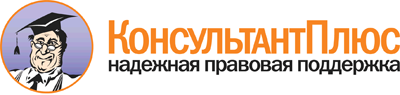  Приказ Минприроды России от 03.02.2016 N 25
"Об утверждении Положения о государственном природном заповеднике "Вишерский"
(Зарегистрировано в Минюсте России 29.02.2016 N 41238) Документ предоставлен КонсультантПлюс

www.consultant.ru 

Дата сохранения: 14.03.2017 
 Номер точкиШиротаДолготаНомер точкиШиротаДолгота1927885.222398335.8434923384.832401382.712927539.862398343.4135923022.152401600.123927330.742398362.9336922985.302401607.814927192.522398394.0037922768.202401658.765926932.002398521.4738922644.722401763.926926798.162398566.0839922426.392401792.067926378.322398795.9240922192.212401847.178926260.512398793.2441921987.222401861.169926206.782398780.7842921735.412401933.3410926077.792398766.9743921386.852402013.1711925880.002398820.2244921093.582402042.3512925767.342398864.7245920903.602402044.4713925679.242398886.7446920814.112402013.1714925605.552398889.1347920680.522401944.0915925435.862398877.9848920434.842401741.4016925345.362398866.9549920333.502401673.8417925139.602398816.2850920153.852401552.5218925032.342398792.7351920097.042401521.8319924971.002398801.1052919831.272401569.1320924922.402398820.6253919539.652401636.9921924517.292399322.9254919376.892401640.0522924383.852399561.1255919318.542401632.3823924359.552399644.7756919281.692401627.7824924116.572399782.6057918973.052401555.6025923859.002400081.5258918899.352401546.3926923759.662400123.9759918851.752401526.4227923720.622400162.2160918787.632401510.5828923702.382400204.3661918523.152401574.0229923665.522400316.4562918060.962401779.7930923665.522400517.6063917766.702401821.2831923657.852400651.1964917515.862401878.0532923642.502400772.5065917330.082401953.3033923487.412401216.2666916740.192401963.8867916648.312402007.04106909484.652403964.2568916445.622402099.16107909264.502403922.8569916241.402402171.34108909052.712403893.0270915972.692402275.75109908948.742403881.8771915905.122402292.64110908752.362403925.6972915736.222402291.10111908536.402403934.1573915653.312402271.14112907764.492403483.9374915307.822402122.20113907426.352403350.9075915103.602402065.39114907076.402403191.0076914605.112401918.87115906884.972402961.7177914378.852401841.20116905966.802402047.1378914305.142401828.92117905925.692402023.5779914117.812401816.64118905832.752402028.2580914013.402401810.49119905734.952402062.1581913912.052401815.10120905520.672402143.5382913598.522401886.21121905313.502402231.4583913422.222401960.98122905121.532402343.8984913234.902402111.45123904954.152402487.3585913040.052402298.88124904892.052402566.3586912743.542402403.20125904816.802402667.9587912516.242402457.42126904767.902402750.7588912482.782402497.65127904724.602402822.2589912473.292402550.60128904662.502402884.3090912485.582402691.86129904613.602402921.9591912500.942402733.33130904425.642403036.6092912499.402402803.96131904252.352403175.9593912464.082402896.09132904011.552403418.6594912405.902402999.56133903885.902403545.6795912323.042403110.69134903714.212403680.3196912209.192403309.14135903580.702403744.1597912028.002403903.38136903460.302403793.0598911932.802403981.69137903025.702403919.1099911727.042404095.31138902813.582403979.86100911602.462404202.13139902649.402404071.50101911539.712404244.25140902559.442404159.11102911373.882404239.65141902472.552404222.00103911028.392404187.44142902419.852404270.95104910748.922404079.96143902323.902404301.05105910013.302404015.05144902218.552404325.50145902105.652404338.65184898113.252401738.50146901953.252404348.05185898098.202401683.95147901677.132404388.15186898100.102401612.45148901159.302404498.60187898085.052401287.00149900936.222404546.69188898073.752401153.40150900820.652404588.90189898022.952400826.05151900679.552404634.05190897990.952400686.80152900628.752404635.95191897957.102400639.75153900574.202404628.40192897912.652400607.52154900532.802404619.00193897229.002400400.85155900497.052404603.95194897067.202400368.85156900425.552404553.15195897007.002400344.40157900246.802404440.25196896852.702400263.50158900053.002404321.75197896818.852400237.15159899859.252404199.45198896651.402400071.55160899819.702404184.40199896474.552399956.80161899686.152404167.45200896325.902399858.95162899467.902404103.50201896292.052399828.85163899227.052403988.70202895977.852399539.15164899025.752403905.95203895753.952399300.20165898711.552403781.75204895620.352399129.00166898615.602403719.65205895556.402399044.30167898594.902403702.75206895501.852399002.90168898578.002403680.15207894983.102398684.78169898555.402403638.75208894421.902398372.65170898540.352403593.60209893955.302398099.85171898530.952403550.35210893720.102397958.75172898515.932403383.95211893496.252397885.35173898457.552403044.25212893471.752397881.60174898421.802402835.40213893287.402397896.65175898397.352402649.15214892843.402397951.20176898399.252402481.70215892401.082398006.42177898419.952402165.60216892192.752398057.80178898419.952402099.75217892047.552398122.40179898389.852402043.30218891913.952398192.05180898352.202402003.80219891712.652398312.45181898252.502401909.75220891609.152398368.90182898188.502401855.15221891528.252398402.75183898160.302401823.20222891453.002398423.45223891407.852398432.85262885520.362395428.90224891342.002398434.75263885408.582395456.85225891269.012398419.29264885087.212395485.96226891042.512398307.90265884824.892395461.79227890872.822398225.84266884396.712395419.59228890743.762398146.97267884091.652395290.34229890590.802398016.31268883943.762395244.92230890378.082397790.86269883769.112395233.29231890180.292397545.79270883675.952395235.61232889885.742397222.83271883329.932395179.37233889352.772396737.66272883039.552395046.72234889212.682396359.26273882988.962395034.17235889204.522396308.02274882894.952395041.94236889173.092396268.44275882807.322395069.03237889141.642396099.60276882474.712395221.19238889091.062395968.47277882237.302395272.58239889069.452395836.45278881978.262395305.48240888907.602395438.22279881925.002395312.81241888802.802395243.76280881846.532395365.79242888718.962395049.31281881815.252395407.95243888613.012394903.76282881797.782395441.71244888553.312394849.94283881774.492395598.91245888479.102394846.70284881755.862395652.48246888253.762394908.10285881726.752395673.42247888101.842394958.49286881702.302395681.58248887882.512395042.74287881455.452395699.05249887622.802395186.14288881069.382395778.07250887458.682395281.74289880773.022395815.51251887319.362395340.41290880392.212395819.49252887201.752395377.67291880305.372395838.61253887105.112395380.00292880175.782395874.88254886801.202395395.14293879984.812395964.52255886668.462395382.33294879849.742396063.50256886574.152395363.70295879562.872396193.13257886407.642395314.80296879484.122396238.16258886290.022395232.12297879463.162396263.78259886184.012395199.68298879459.662396287.06260886106.052395204.17299879459.662396320.84261885821.942395324.11300879496.922396546.72301879523.712396752.83340873138.152397295.44302879522.552396799.40341873068.292397259.34303879508.582396832.00342873031.242397242.49304879485.292396870.42343872864.372397253.51305879315.292397022.96344872531.252397386.35306879209.322397105.64345872184.702397587.90307879011.382397189.48346871843.532397801.41308878918.222397212.76347871804.492397855.59309878799.452397225.58348871787.762397917.73310878727.262397232.56349871751.912398087.42311878672.202397216.06350871422.092398675.36312878537.562397145.15351871250.812398874.53313878361.642397087.01352870569.992399145.91314878319.722397075.36353870124.192399197.36315878255.682397078.86354868747.402399590.76316878226.582397089.34355868477.592399582.77317878156.702397118.45356868365.492399597.75318877991.362397148.72357868216.282399642.52319877865.602397165.02358868120.962399699.05320877647.862397175.50359868033.052399756.44321877499.992397133.59360867924.702399862.40322876781.552397124.28361867507.442399952.82323876449.482397133.20362867341.982400002.96324876235.452397147.56363867296.132400038.46325876018.882397170.85364867251.152400096.11326875751.062397208.10365867127.432400281.45327875565.972397193.75366866906.952400412.90328875507.702397146.39367866657.202400434.41329875447.152397126.60368866012.242400599.12330875407.562397120.78369865771.202400734.20331875345.852397127.76370865157.072400912.81332874850.982397350.16371864193.092400879.35333874735.702397382.76372864020.222400880.94334874548.242397430.51373863771.652400918.39335874333.992397494.55374863649.662400943.79336873910.142397613.31375863401.652401033.45337873740.142397644.75376863352.752401029.96338873531.712397494.55377863269.752401010.01339873475.822397431.67378863207.202400979.89379862833.422400636.39418857880.082402083.74380862518.492400964.60419857267.032402483.05381862469.102401131.10420857200.512402518.50382862446.792401174.12421857112.082402540.01383862406.162401205.99422857140.362401302.78384862048.652401460.92423857296.512397804.59385861778.982401531.83424857226.002397854.79386861626.022401625.43425857135.582397888.65387861439.642401782.16426856982.622397928.88388861411.692401787.98427856932.032397942.82389861383.752401780.99428856858.802397975.33390861235.052401561.30429856766.712398025.07391860668.222400941.89430856680.282398078.26392860636.752400920.38431856622.522398097.77393860584.172400909.23432856572.732398099.37394860529.602400919.58433856512.192398085.43395860224.472401021.56434856452.442398053.56396860167.112401027.93435856418.982398011.73397860103.782401026.74436856374.762397920.12398860034.872401015.98437856351.662397841.64399859922.542400981.33438856307.842397794.24400859836.892400976.94439856178.782397747.64401859815.382400985.31440856087.562397723.34402859804.232401007.62441856025.022397728.12403859754.752401162.70442855979.212397765.56404859698.862401418.86443855963.282397792.65405859687.322401442.20444855959.302397827.30406859659.282401474.76445855950.132397853.79407859542.722401557.72446855932.412397866.94408859265.082401856.07447855922.052397872.12409859167.892401926.97448855906.322397875.90410859085.222401983.60449855874.452397875.30411858987.052402032.53450855850.752397865.54412858829.062402059.29451855784.822397817.54413858726.532402054.04452855727.462397789.66414858462.282401999.90453855688.832397776.52415858165.352401904.42454855608.962397775.52416858083.222401896.30455855562.752397761.58417858050.562401910.24456855504.792397727.52457855471.732397721.35496854096.142397449.91458855445.042397726.13497854068.712397474.24459855413.782397759.19498854045.942397509.95460855395.652397800.42499854010.242397559.11461855368.962397835.87500853993.152397573.60462855317.782397863.75501853971.942397583.44463855266.792397879.68502853939.852397593.26464855166.012397909.56503853909.862397585.51465855081.562397931.47504853879.592397561.61466854998.512397946.80505853842.142397507.44467854960.272397946.80506853793.542397460.44468854915.262397948.60507853725.032397447.69469854879.812397941.23508853670.862397436.54470854848.142397928.48509853643.772397419.01471854803.722397905.18510853623.852397385.55472854745.372397872.91511853621.462397331.38473854700.162397861.76512853618.282397253.30474854643.592397839.45513853601.552397189.57475854610.932397814.36514853575.262397153.72476854574.082397783.09515853504.352397136.99477854536.642397757.40516853327.492397136.99478854510.952397746.64517853169.752397129.82479854483.062397751.22518853143.462397107.51480854464.742397762.37519853115.582397067.68481854432.672397776.91520853100.442397025.45482854418.142397778.71521853080.522396995.18483854404.592397774.13522853043.082396985.62484854393.442397759.19523852950.272396983.23485854387.462397734.89524852916.812396980.04486854371.132397643.87525852896.092396967.30487854360.382397595.47526852875.782396945.79488854344.842397537.91527852860.642396925.87489854322.532397497.48528852821.612396881.26490854300.032397471.79529852787.352396854.97491854269.762397453.07530852710.872396825.49492854241.672397442.31531852654.312396786.05493854205.852397433.35532852605.312396733.87494854169.112397434.91533852532.412396633.89495854125.122397440.09534852504.132396569.36535852478.242396512.40574850946.642393570.29536852447.172396469.38575850913.182393532.85537852396.182396430.34576850906.012393434.06538852355.152396387.32577850920.352393363.16539852323.292396344.30578850954.612393303.41540852301.782396294.91579850974.522393196.65541852267.522396245.51580850957.792393049.27542852224.502396201.70581850930.712393014.21543852191.842396137.17582850902.032392999.87544852165.552396081.00583850870.162392999.08545852156.392396020.45584850799.262393019.79546852130.892395943.97585850772.172393017.80547852088.672395887.01586850758.632393007.84548851929.332395694.61587850745.082392938.53549851819.792395551.21588850685.332392823.41550851711.842395405.42589850633.552392729.40551851630.582395272.78590850607.662392625.04552851584.772395173.99591850579.772392525.06553851549.722395072.81592850534.762392452.16554851549.722394953.31593850429.202392357.76555851551.312394819.47594850332.412392250.60556851523.432394744.58595850248.362392100.43557851480.412394654.56596850181.842391994.08558851424.642394558.16597850098.982391930.34559851381.622394486.46598849985.852391896.09560851306.742394415.56599849831.702391857.05561851185.642394327.92600849733.712391808.05562851129.082394266.58601849650.462391702.10563851086.852394205.24602849589.912391606.89564851060.562394147.08603849521.952391522.03565851054.992394076.18604849489.932391492.97566851075.702393997.31605849466.062391480.11567851133.062393896.93606849444.122391472.26568851176.082393829.21607849368.432391460.31569851209.542393752.73608849259.292391462.70570851203.962393698.55609849089.602391473.05571851168.912393657.92610849044.592391475.05572851090.042393618.89611849016.702391467.48573850992.852393594.19612848988.822391451.54613848952.172391418.88652845978.602390853.24614848888.442391351.96653845837.592390844.88615848827.102391296.59654845675.862390814.21616848756.592391262.33655845591.422390802.26617848684.892391246.40656845492.232390797.48618848589.692391250.78657845422.922390803.85619848488.912391275.08658845354.012390818.19620848416.012391293.01659845265.582390818.19621848322.802391300.57660845230.522390805.04622848217.242391284.64661845174.762390764.02623848124.832391260.34662845128.952390689.93624848059.502391232.46663845054.062390583.57625847978.242391185.46664844955.272390468.85626847931.642391151.99665844858.882390403.52627847884.242391119.33666844742.562390345.76628847859.942391103.40667844632.222390309.51629847834.442391093.84668844525.072390268.49630847798.202391074.32669844439.032390218.69631847745.222391055.60670844372.512390142.21632847658.382391044.44671844333.072390082.86633847497.052391055.60672844300.412389987.66634847222.602391056.39673844252.612389892.46635847144.132391033.29674844192.862389828.72636847014.272390969.56675844121.162389768.18637846970.452390944.46676844040.302389761.41638846931.022390933.31677843616.872389773.75639846809.922390931.32678843469.482389792.08640846782.842390925.74679843366.712389823.15641846746.192390909.01680843274.302389892.06642846705.162390865.99681843216.142389951.01643846639.042390793.09682843095.842390015.54644846600.002390761.63683843053.622390037.05645846574.512390749.28684842950.052390043.43646846537.462390740.12685842857.642390035.06647846495.242390743.70686842783.152390048.21648846330.732390758.04687842713.842390075.29649846194.102390764.41688842651.702390173.28650846138.332390787.92689842607.082390203.95651846068.222390842.09690842547.732390198.38691842443.372390157.75730911389.252379070.65692842391.982390144.60731911423.602379060.10693842343.792390146.60732911499.702379069.30694842296.782390161.33733911767.402379134.60695842249.382390184.84734911795.202379152.80696842209.942390214.71735911857.252379209.25697843678.422381264.92736911893.002379214.90698845685.422381646.91737911926.902379214.90699846106.072379592.29738911959.792379203.32700850331.612380512.45739911978.512379189.38701850767.392378529.53740912129.882379264.66702852974.972379086.81741912141.352379277.00703855529.092368850.38742912154.982379303.30704855355.422368708.57743912168.922379336.76705855280.532368676.70744912194.052379365.45706855191.302368665.55745912229.802379395.55707854813.682368661.57746912299.572379440.33708855685.752364057.96747912343.682379466.11709857730.302363932.92748912575.732379560.91710859884.892363876.36749912570.442379595.28711861987.712364322.50750912568.452379650.25712863453.982366672.28751912573.232379717.57713865964.692366089.51752912595.532379783.69714868463.852364410.93753912619.042379828.71715868535.552363988.69754912662.852379878.90716870692.932363327.85755912720.912379941.63717870915.212361435.76756912767.112380007.58718877280.212361215.88757912849.672380156.14719881465.132361125.85758912896.452380242.60720885392.722360987.23759912896.952380307.03721890105.032360855.78760912893.662380336.41722890099.092362992.09761912888.912380423.62723899327.972362685.34762912892.492380509.86724899395.492364845.31763912914.402380565.03725903410.462364719.01764912932.042380605.65726908004.922364603.92765912935.512380634.14727908226.722372357.56766912928.942380689.11728910801.202372287.70767912924.962380741.49729912409.712376209.63768912934.722380810.60769912962.932380871.66808913104.942382869.62770913006.602380927.17809913119.942382915.21771913019.162380945.04810913136.782382950.61772913021.552380963.17811913168.742382979.74773913017.772380983.88812913189.852382998.26774912999.252381017.34813913251.392383038.89775912999.252381079.48814913291.632383059.41776913000.042381148.99815913332.412383082.55777913001.442381204.56816913376.092383114.40778913027.132381233.64817913464.702383178.51779913063.182381247.98818913495.182383199.02780913120.142381261.12819913508.722383204.20781913144.982381268.16820913526.842383203.21782913167.152381287.21821913545.962383199.02783913179.552381311.84822913563.542383206.30784913223.222381418.30823913605.912383234.08785913284.262381546.33824913653.612383256.35786913306.762381605.28825913704.582383286.38787913313.342381637.35826913719.122383305.49788913313.342381691.12827913724.592383339.15789913300.562381733.14828913723.682383401.02790913274.102381761.63829913727.322383438.34791913237.852381796.68830913733.982383463.92792913220.522381821.78831913778.392383481.64793913215.042381845.05832913851.092383493.79794913204.112381909.66833913890.722383486.03795913192.642381948.05834913911.832383474.87796913156.992382004.62835913934.742383473.48797913119.152382054.41836913963.222383474.47798913103.412382096.03837913990.712383481.44799913095.842382135.33838914014.012383499.57800913091.662382193.63839914019.982383517.29801913086.742382284.55840914023.372383550.56802913083.102382475.64841914034.522383565.49803913078.552382533.86842914058.422383574.66804913070.352382611.88843914094.472383577.44805913074.002382671.26844914115.382383586.80806913085.822382728.59845914135.102383598.95807913093.102382794.11846914161.192383600.35847914207.402383596.17886915067.612383971.00848914222.742383601.34887915101.662383968.61849914236.282383616.68888915118.592383971.00850914265.962383662.09889915132.142383980.76851914294.832383692.56890915136.722383998.09852914323.712383713.08891915132.932384022.38853914354.582383720.45892915123.172384059.63854914384.062383732.60893915129.352384078.35855914437.842383777.01894915139.902384094.68856914467.712383791.55895915166.992384126.95857914484.842383791.55896915186.312384158.62858914496.992383780.79897915200.452384185.70859914501.172383762.87898915224.152384206.02860914512.332383748.93899915245.262384214.38861914525.872383750.92900915272.352384217.97862914544.592383761.47901915308.802384220.36863914574.072383766.65902915349.832384214.38864914622.072383758.29903915419.542384204.42865914631.032383753.71904915458.572384204.42866914642.582383751.72905915487.352384222.95867914650.552383756.89906915502.792384243.26868914653.932383763.86907915534.852384275.92869914671.262383786.17908915555.772384287.08870914686.202383799.71909915585.642384290.86871914710.902383805.49910915638.022384290.27872914745.552383808.68911915677.662384294.45873914775.822383813.46912915701.962384307.99874914812.672383822.82913915717.292384328.51875914831.392383831.58914915717.692384349.62876914841.152383843.73915915725.232384408.23877914860.272383872.01916915734.792384447.67878914873.822383886.55917915757.102384497.86879914892.942383894.92918915790.562384531.72880914912.252383903.28919915816.852384552.03881914925.602383914.04920915829.202384577.53882914957.732383936.58921915836.372384618.56883914975.192383966.82922915857.082384649.23884914999.892383976.58923915900.102384674.32885915037.732383977.57924915953.082384677.11925916009.242384674.32964921487.142386695.00926916037.132384679.90965921668.682386811.01927916062.222384702.21966922035.822387077.17928916094.092384730.09967922332.012387295.55929916129.542384737.66968922517.642387412.94930916203.232384737.66969922716.902387527.59931916247.452384752.00970922912.092387616.30932916313.172384789.84971923172.782387740.50933916362.372384830.47972923413.002387796.46934916390.252384841.82973923587.702387860.61935916419.732384842.22974923739.202388017.58936916440.242384834.25975923804.962388129.88937916464.542384830.47976923868.862388275.54938916481.472384834.25977923897.522388368.35939916575.952384886.60978923945.302388581.28940916616.112384893.61979923965.782388833.78941916655.742384893.21980923969.882389024.86942916974.822384911.10981923927.562389237.79943917194.582384967.06982923872.962389453.44944917418.412385025.75983923832.012389577.64945917617.692385111.74984923797.902389673.19946917812.882385211.38985923703.712389880.65947918084.492385364.24986923604.312390043.09948918200.502385428.39987924140.482390284.87949918346.542385585.35988924309.722390362.45950918522.612385746.40989924457.142390414.31951918865.712386002.37990924670.062390463.45952919121.442386159.32991924798.352390490.75953919393.412386323.75992924842.042390515.31954919584.492386407.01993924887.082390568.55955919864.292386517.56994924908.912390614.95956920066.302386561.24995924922.562390692.75957920283.312386599.46996924945.762390849.71958920509.892386626.76997924953.952390916.60959920687.322386637.67998924943.042391017.60960920972.582386629.49999924940.302391109.04961921195.062386632.211000924914.382391193.66962921338.382386644.501001924877.522391281.01963921409.352386658.151002924818.822391368.381003924768.322391421.601042926681.242395438.191004924646.852391536.251043926896.212395455.081005924505.622391717.581044926960.702395828.201006924356.852391862.251045927129.612396201.331007924232.652392056.061046927217.142396430.111008924216.262392135.221047927217.142396654.301009924172.592392203.481048927378.362396844.701010924071.592392323.591049927458.202396903.051011924000.612392395.921050927527.302396966.001012923891.422392535.141051927597.942397131.841013923666.222392585.641052927759.162397617.051014923632.102392587.001053927808.302397796.701015923480.922392714.241054927820.592397934.901016923702.942393214.701055927835.942398050.061017923725.692393241.091018923758.452393251.091019923914.952393278.391020924053.262393285.671021924089.662393294.781022924146.992393336.621023924168.822393370.291024924207.952393454.001025924265.542393573.521026924405.502393723.981027924559.722393852.281028924787.662394020.151029924992.402394226.251030925104.322394349.091031925146.642394436.441032925157.552394507.411033925195.762394664.381034925270.842394881.391035925366.382394996.051036925577.222395115.721037925927.312395261.601038926318.862395441.251039926391.042395462.751040926427.892395464.291041926503.122395459.67Название участкового лесничестваМестонахождениеМестонахождениеНазвание участкового лесничествакварталвыделУсть-Лыпьинское2457Усть-Лыпьинское24115Усть-Лыпьинское1973, 4Усть-Лыпьинское23624Усть-Лыпьинское25019Усть-Лыпьинское17911Вишерское209Вишерское833, 4Вишерское12512Усть-Лыпьинское22219Усть-Лыпьинское1742Вишерское7322Вишерское722Название участкового лесничестваМестонахождениеМестонахождениеНазвание участкового лесничествакварталвыделВишерское107, 108все выделыУсть-Лыпьинское176, 177, 203, 215, 227, 228, 231, 232, 241, 242все выделыНазвание участкового лесничестваМестонахождениеМестонахождениеНазвание участкового лесничествакварталвыделУсть-Лыпьинское2457Усть-Лыпьинское19724Название участкового лесничестваМестонахождениеМестонахождениеНазвание участкового лесничествакварталвыделУсть-Лыпьинское19724Усть-Лыпьинское1799Вишерское2011Название участкового лесничестваНазвание водного объектаУсть-ЛыпьинскоеУчасток реки Вишера без притоков от поста Круглая Ямка до устья р. ЛыпьяНазвание участкового лесничестваМестонахождениеМестонахождениеНазвание участкового лесничествакварталвыделУсть-Лыпьинское участковое лесничество24515Усть-Лыпьинское участковое лесничество19717Номер маршрутаМаршрутыМаршрутыМаршрутыМаршрутыНомер маршрутаКраткое описаниеМестонахождениеМестонахождениеМестонахождениеНомер маршрутаКраткое описаниеучастковое лесничествокварталвыдел1."Тулымское кольцо": 71 кв. - В. Курыксарка - хр. Чувал - хр. Лиственичный - хр. Тулымский камень - р. Таборная - кордон "Лыпья" - 71 кв.Знакомство с основными ландшафтами и экосистемами южной и центральной части заповедникаПротяженность смешанного (пеше-водного) маршрута - 60 кмУсть-Лыпьинское2549, 10, 111."Тулымское кольцо": 71 кв. - В. Курыксарка - хр. Чувал - хр. Лиственичный - хр. Тулымский камень - р. Таборная - кордон "Лыпья" - 71 кв.Знакомство с основными ландшафтами и экосистемами южной и центральной части заповедникаПротяженность смешанного (пеше-водного) маршрута - 60 кмУсть-Лыпьинское24914, 15, 10, 9, 3, 4, 51."Тулымское кольцо": 71 кв. - В. Курыксарка - хр. Чувал - хр. Лиственичный - хр. Тулымский камень - р. Таборная - кордон "Лыпья" - 71 кв.Знакомство с основными ландшафтами и экосистемами южной и центральной части заповедникаПротяженность смешанного (пеше-водного) маршрута - 60 кмУсть-Лыпьинское23524, 25, 26, 18, 13, 91."Тулымское кольцо": 71 кв. - В. Курыксарка - хр. Чувал - хр. Лиственичный - хр. Тулымский камень - р. Таборная - кордон "Лыпья" - 71 кв.Знакомство с основными ландшафтами и экосистемами южной и центральной части заповедникаПротяженность смешанного (пеше-водного) маршрута - 60 кмУсть-Лыпьинское23415, 31."Тулымское кольцо": 71 кв. - В. Курыксарка - хр. Чувал - хр. Лиственичный - хр. Тулымский камень - р. Таборная - кордон "Лыпья" - 71 кв.Знакомство с основными ландшафтами и экосистемами южной и центральной части заповедникаПротяженность смешанного (пеше-водного) маршрута - 60 кмУсть-Лыпьинское21931."Тулымское кольцо": 71 кв. - В. Курыксарка - хр. Чувал - хр. Лиственичный - хр. Тулымский камень - р. Таборная - кордон "Лыпья" - 71 кв.Знакомство с основными ландшафтами и экосистемами южной и центральной части заповедникаПротяженность смешанного (пеше-водного) маршрута - 60 кмУсть-Лыпьинское2054, 3, 21."Тулымское кольцо": 71 кв. - В. Курыксарка - хр. Чувал - хр. Лиственичный - хр. Тулымский камень - р. Таборная - кордон "Лыпья" - 71 кв.Знакомство с основными ландшафтами и экосистемами южной и центральной части заповедникаПротяженность смешанного (пеше-водного) маршрута - 60 кмУсть-Лыпьинское19913, 12, 11, 10, 2, 9, 81."Тулымское кольцо": 71 кв. - В. Курыксарка - хр. Чувал - хр. Лиственичный - хр. Тулымский камень - р. Таборная - кордон "Лыпья" - 71 кв.Знакомство с основными ландшафтами и экосистемами южной и центральной части заповедникаПротяженность смешанного (пеше-водного) маршрута - 60 кмУсть-Лыпьинское19812, 91."Тулымское кольцо": 71 кв. - В. Курыксарка - хр. Чувал - хр. Лиственичный - хр. Тулымский камень - р. Таборная - кордон "Лыпья" - 71 кв.Знакомство с основными ландшафтами и экосистемами южной и центральной части заповедникаПротяженность смешанного (пеше-водного) маршрута - 60 кмУсть-Лыпьинское203По реке Вишера1."Тулымское кольцо": 71 кв. - В. Курыксарка - хр. Чувал - хр. Лиственичный - хр. Тулымский камень - р. Таборная - кордон "Лыпья" - 71 кв.Знакомство с основными ландшафтами и экосистемами южной и центральной части заповедникаПротяженность смешанного (пеше-водного) маршрута - 60 кмУсть-Лыпьинское212По реке Вишера1."Тулымское кольцо": 71 кв. - В. Курыксарка - хр. Чувал - хр. Лиственичный - хр. Тулымский камень - р. Таборная - кордон "Лыпья" - 71 кв.Знакомство с основными ландшафтами и экосистемами южной и центральной части заповедникаПротяженность смешанного (пеше-водного) маршрута - 60 кмУсть-Лыпьинское217По реке Вишера1."Тулымское кольцо": 71 кв. - В. Курыксарка - хр. Чувал - хр. Лиственичный - хр. Тулымский камень - р. Таборная - кордон "Лыпья" - 71 кв.Знакомство с основными ландшафтами и экосистемами южной и центральной части заповедникаПротяженность смешанного (пеше-водного) маршрута - 60 кмУсть-Лыпьинское228По реке Вишера1."Тулымское кольцо": 71 кв. - В. Курыксарка - хр. Чувал - хр. Лиственичный - хр. Тулымский камень - р. Таборная - кордон "Лыпья" - 71 кв.Знакомство с основными ландшафтами и экосистемами южной и центральной части заповедникаПротяженность смешанного (пеше-водного) маршрута - 60 кмУсть-Лыпьинское232По реке Вишера1."Тулымское кольцо": 71 кв. - В. Курыксарка - хр. Чувал - хр. Лиственичный - хр. Тулымский камень - р. Таборная - кордон "Лыпья" - 71 кв.Знакомство с основными ландшафтами и экосистемами южной и центральной части заповедникаПротяженность смешанного (пеше-водного) маршрута - 60 кмУсть-Лыпьинское242По реке Вишера1."Тулымское кольцо": 71 кв. - В. Курыксарка - хр. Чувал - хр. Лиственичный - хр. Тулымский камень - р. Таборная - кордон "Лыпья" - 71 кв.Знакомство с основными ландшафтами и экосистемами южной и центральной части заповедникаПротяженность смешанного (пеше-водного) маршрута - 60 кмУсть-Лыпьинское246По реке Вишера1."Тулымское кольцо": 71 кв. - В. Курыксарка - хр. Чувал - хр. Лиственичный - хр. Тулымский камень - р. Таборная - кордон "Лыпья" - 71 кв.Знакомство с основными ландшафтами и экосистемами южной и центральной части заповедникаПротяженность смешанного (пеше-водного) маршрута - 60 кмУсть-Лыпьинское2065, 2, 42."По Чувалу": 71 кв. - Французская дорога - вершина хр. Чувал - изба на р. В. Курыксарка - 71 кв.Знакомство с экосистемами южной части заповедникаПротяженность пешего маршрута - 30 кмУсть-Лыпьинское26122."По Чувалу": 71 кв. - Французская дорога - вершина хр. Чувал - изба на р. В. Курыксарка - 71 кв.Знакомство с экосистемами южной части заповедникаПротяженность пешего маршрута - 30 кмУсть-Лыпьинское25932."По Чувалу": 71 кв. - Французская дорога - вершина хр. Чувал - изба на р. В. Курыксарка - 71 кв.Знакомство с экосистемами южной части заповедникаПротяженность пешего маршрута - 30 кмУсть-Лыпьинское25842."По Чувалу": 71 кв. - Французская дорога - вершина хр. Чувал - изба на р. В. Курыксарка - 71 кв.Знакомство с экосистемами южной части заповедникаПротяженность пешего маршрута - 30 кмУсть-Лыпьинское25423."По южной границе заповедника "Вишерский": 71 кв. - Французская дорога - хр. Чувал - р. Велс.Знакомство с экосистемами южной части заповедника.Протяженность пешего маршрута - 22 кмУсть-Лыпьинское2619, 113."По южной границе заповедника "Вишерский": 71 кв. - Французская дорога - хр. Чувал - р. Велс.Знакомство с экосистемами южной части заповедника.Протяженность пешего маршрута - 22 кмУсть-Лыпьинское2623, 9, 10, 11Название объектаМестонахождениеМестонахождениеМестонахождениеНазвание объектаучастковое лесничествокварталвыделКордон "Мойва"Усть-Лыпьинское1794Кордон "Лыпья"Усть-Лыпьинское19724Кордон "Круглая ямка"Усть-Лыпьинское2457Кордон "Лиственничный"Усть-Лыпьинское25019Кордон "Усть-Мойва"Вишерское12512Кордон "Хальсория"Вишерское209Изба "Лопья"Вишерское834Кордон "Цитрины"Усть-Лыпьинское22219Изба "Вороной"Усть-Лыпьинское1742Изба "Ольховка"Усть-Лыпьинское2213Изба "Лядовская Яма"Вишерское7322Изба "Таборная"Усть-Лыпьинское2144